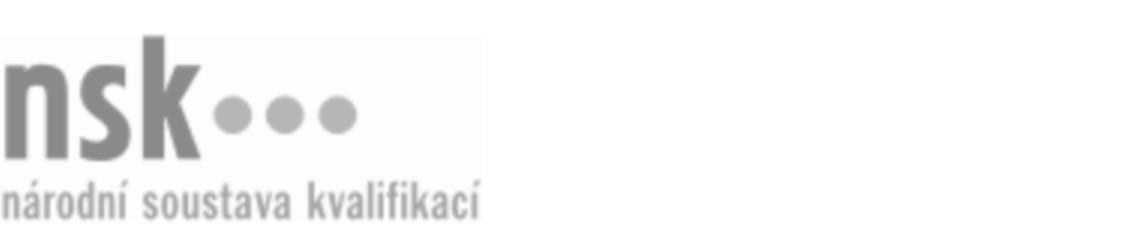 Kvalifikační standardKvalifikační standardKvalifikační standardKvalifikační standardKvalifikační standardKvalifikační standardKvalifikační standardKvalifikační standardTechnik/technička pro přípravu substrátů a hnojení (kód: 41-111-M) Technik/technička pro přípravu substrátů a hnojení (kód: 41-111-M) Technik/technička pro přípravu substrátů a hnojení (kód: 41-111-M) Technik/technička pro přípravu substrátů a hnojení (kód: 41-111-M) Technik/technička pro přípravu substrátů a hnojení (kód: 41-111-M) Technik/technička pro přípravu substrátů a hnojení (kód: 41-111-M) Technik/technička pro přípravu substrátů a hnojení (kód: 41-111-M) Autorizující orgán:Ministerstvo zemědělstvíMinisterstvo zemědělstvíMinisterstvo zemědělstvíMinisterstvo zemědělstvíMinisterstvo zemědělstvíMinisterstvo zemědělstvíMinisterstvo zemědělstvíMinisterstvo zemědělstvíMinisterstvo zemědělstvíMinisterstvo zemědělstvíMinisterstvo zemědělstvíMinisterstvo zemědělstvíSkupina oborů:Zemědělství a lesnictví (kód: 41)Zemědělství a lesnictví (kód: 41)Zemědělství a lesnictví (kód: 41)Zemědělství a lesnictví (kód: 41)Zemědělství a lesnictví (kód: 41)Zemědělství a lesnictví (kód: 41)Týká se povolání:Zahradnický technikZahradnický technikZahradnický technikZahradnický technikZahradnický technikZahradnický technikZahradnický technikZahradnický technikZahradnický technikZahradnický technikZahradnický technikZahradnický technikKvalifikační úroveň NSK - EQF:444444Odborná způsobilostOdborná způsobilostOdborná způsobilostOdborná způsobilostOdborná způsobilostOdborná způsobilostOdborná způsobilostNázevNázevNázevNázevNázevÚroveňÚroveňCharakteristika podstaty výživy rostlin z hlediska jejich fyziologieCharakteristika podstaty výživy rostlin z hlediska jejich fyziologieCharakteristika podstaty výživy rostlin z hlediska jejich fyziologieCharakteristika podstaty výživy rostlin z hlediska jejich fyziologieCharakteristika podstaty výživy rostlin z hlediska jejich fyziologie44Charakteristika významu a vzniku půdy a substrátůCharakteristika významu a vzniku půdy a substrátůCharakteristika významu a vzniku půdy a substrátůCharakteristika významu a vzniku půdy a substrátůCharakteristika významu a vzniku půdy a substrátů44Zjišťování vlastností substrátůZjišťování vlastností substrátůZjišťování vlastností substrátůZjišťování vlastností substrátůZjišťování vlastností substrátů55Používání komponentů pro přípravu substrátůPoužívání komponentů pro přípravu substrátůPoužívání komponentů pro přípravu substrátůPoužívání komponentů pro přípravu substrátůPoužívání komponentů pro přípravu substrátů44Používání hnojiv v zahradnické praxiPoužívání hnojiv v zahradnické praxiPoužívání hnojiv v zahradnické praxiPoužívání hnojiv v zahradnické praxiPoužívání hnojiv v zahradnické praxi44Příprava substrátu pro zahradnické výpěstkyPříprava substrátu pro zahradnické výpěstkyPříprava substrátu pro zahradnické výpěstkyPříprava substrátu pro zahradnické výpěstkyPříprava substrátu pro zahradnické výpěstky44Řízení a odborné vedení pracovníků zajišťujících rostlinnou výrobuŘízení a odborné vedení pracovníků zajišťujících rostlinnou výrobuŘízení a odborné vedení pracovníků zajišťujících rostlinnou výrobuŘízení a odborné vedení pracovníků zajišťujících rostlinnou výrobuŘízení a odborné vedení pracovníků zajišťujících rostlinnou výrobu44Technik/technička pro přípravu substrátů a hnojení,  28.03.2024 12:28:57Technik/technička pro přípravu substrátů a hnojení,  28.03.2024 12:28:57Technik/technička pro přípravu substrátů a hnojení,  28.03.2024 12:28:57Technik/technička pro přípravu substrátů a hnojení,  28.03.2024 12:28:57Strana 1 z 2Strana 1 z 2Kvalifikační standardKvalifikační standardKvalifikační standardKvalifikační standardKvalifikační standardKvalifikační standardKvalifikační standardKvalifikační standardPlatnost standarduPlatnost standarduPlatnost standarduPlatnost standarduPlatnost standarduPlatnost standarduPlatnost standarduStandard je platný od: 21.10.2022Standard je platný od: 21.10.2022Standard je platný od: 21.10.2022Standard je platný od: 21.10.2022Standard je platný od: 21.10.2022Standard je platný od: 21.10.2022Standard je platný od: 21.10.2022Technik/technička pro přípravu substrátů a hnojení,  28.03.2024 12:28:57Technik/technička pro přípravu substrátů a hnojení,  28.03.2024 12:28:57Technik/technička pro přípravu substrátů a hnojení,  28.03.2024 12:28:57Technik/technička pro přípravu substrátů a hnojení,  28.03.2024 12:28:57Strana 2 z 2Strana 2 z 2